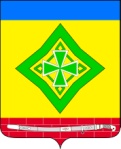  АДМИНИСТРАЦИЯ ЛАДОЖСКОГО СЕЛЬСКОГО ПОСЕЛЕНИЯ УСТЬ-ЛАБИНСКОГО  РАЙОНАП О С Т А Н О В Л Е Н И Еот   22.01. 2016 г.         			                                                               №  34Об утверждении административного регламента предоставления              администрацией Ладожского сельского  поселения  Усть-Лабинского района муниципальной услуги: «Предоставление архивных справок,  архивных выписок и архивных копий»В соответствии со статьей 13 Федерального закона от 27 июля 2010 года № 210-ФЗ «Об организации предоставления государственных и муниципальных услуг», статьей 14 Федерального закона Российской Федерации от 06 октября 2003 года № 131-ФЗ «Об общих принципах организации местного самоуправления в Российской Федерации», Уставом Ладожского сельского поселения Усть-Лабинского района, постановляю:1. Утвердить административный регламент предоставления муниципальной услуги: «Предоставление архивных справок,  архивных выписок и архивных копий», согласно приложению.2. Общему отделу администрации Ладожского сельского поселения Усть-Лабинского района (Тунгатова) обнародовать настоящее постановление и разместить  на официальном сайте администрации Ладожского сельского  поселения Усть-Лабинского района в сети Интернет.3. Контроль за выполнением настоящего постановления возложить на главу Усть-Лабинского городского поселения Усть-Лабинского района              А. И. Квитко.4. Постановление вступает в силу со дня его официального обнародования.Глава Ладожского сельского поселения        Усть-Лабинского района                                                              А. И. КвиткоПриложениеУТВЕРЖДЕНпостановлением администрацииЛадожского  сельского поселенияУсть-Лабинского районаот 22.01.2016 года № 34АДМИНИСТРАТИВНЫЙ РЕГЛАМЕНТпо предоставлению муниципальной услуги «Предоставление архивных справок,  архивных выписок и архивных копий»I. Общие положения1.1.Предмет регулирования административного регламента:Административный регламент предоставления администрацией Ладожского сельского поселения Усть-Лабинского района муниципальной услуги «Предоставление архивных справок,  архивных выписок и архивных копий» (далее - административный регламент), разработан в целях повышения качества исполнения и доступности результатов предоставления муниципальной услуги «Предоставление архивных справок,  архивных выписок и архивных копий» (далее- Муниципальная услуга), создания комфортных условий для получения муниципальной услуги, определяет  сроки и последовательность действий (административных процедур) при предоставлении настоящей муниципальной услуги.1.2. Круг заявителей:Заявителями, имеющими право на получение муниципальной услуги, являются граждане Российской Федерации, физические или юридические лица (за исключением государственных органов и их территориальных органов, органов государственных внебюджетных фондов и их территориальных органов, органов местного самоуправления).От имени заявителя с заявлением о предоставлении муниципальной услуги может обратиться его представитель, который предъявляет документ, удостоверяющий личность, прилагает к заявлению документ, подтверждающий полномочия на обращение с заявлением о предоставлении муниципальной услуги (подлинник или нотариально заверенную копию).От имени юридического лица могут обратиться лица, действующие в соответствии с законом, иными правовыми актами и учредительными документами без доверенности, а также представители в силу полномочий, основанных на доверенности или договоре. В предусмотренных законодательством случаях от имени юридического лица могут действовать его участники.Иностранные граждане и лица без гражданства, не могут быть заявителями, имеющими право на получение муниципальной услуги, если иное не предусмотрено международными договорами Российской Федерации и (или) федеральным законодательством.Муниципальная услуга предоставляется лицам, обратившимся с запросом о предоставлении муниципальной услуги, выраженным в устной, письменной или электронной форме (далее- заявители). 1.3. Требования к порядку информирования о порядке предоставления муниципальной услуги:1.3.1. Информация о местах нахождении и графике работы государственных и муниципальных органов и организаций, участвующих в предоставлении муниципальной услуги:1.3.2. Информация о порядке предоставления Муниципальной услуги  выдается: -  непосредственно в администрации Ладожского сельского поселения Усть-Лабинского района — далее Администрация;- в муниципальном бюджетном учреждении «Многофункциональный центр по предоставлению государственных и муниципальных услуг населению Усть-Лабинского района» - далее МФЦ;- с использованием средств телефонной связи, электронного информирования;- посредством размещения в информационно-телекоммуникационных сетях общего пользования (в том числе в сети «Интернет»).1.3.3. Информация о процедуре предоставления муниципальной услуги сообщается по номерам телефонов для справок (консультаций), а также размещается в информационно-телекоммуникационных сетях общего пользования (в том числе в сети «Интернет»), на информационных стендах.1.3.4. На информационных стендах в помещении, предназначенном для приема документов для предоставления Муниципальной услуги, и Интернет-сайте Администрации, размещается следующая информация:- извлечения из законодательных и иных нормативных правовых актов, содержащих нормы, регулирующие деятельность по предоставлению Муниципальной услуги;- текст Административного регламента с приложениями (полная версия на Интернет-сайте и извлечения на информационных стендах);- краткое описание порядка предоставления услуги;- перечень документов, необходимых для предоставления Муниципальной услуги, и требования, предъявляемые к этим документам;- образцы оформления документов, необходимых для предоставления Муниципальной услуги;- месторасположение, график (режим) работы, номера телефонов, адреса Интернет-сайтов и электронной почты органов, в которых заявители могут получить документы, необходимые для Муниципальной услуги;- основания отказа в предоставлении Муниципальной услуги;- Блок-схема предоставления Муниципальной услуги (приложение № 2 к настоящему Административному регламенту).1.3.5. При ответах на телефонные звонки и устные обращения специалисты Администрации и МФЦ подробно и в вежливой (корректной) форме информируют обратившихся по интересующим их вопросам. Ответ на телефонный звонок должен начинаться с информации о наименовании учреждения, в которое позвонил гражданин, фамилии, имени, отчестве и должности специалиста, принявшего телефонный звонок.Рекомендуемое время телефонного разговора не более 10 минут, личного устного информирования 15 минут.1.3.6. При невозможности специалиста, принявшего звонок, самостоятельно ответить на поставленные вопросы телефонный звонок должен быть переадресован (переведен) на другое должностное лицо, или же обратившемуся гражданину должен быть сообщен телефонный номер, по которому можно получить необходимую информацию.В случае, если для подготовки ответа требуется продолжительное время, специалист, осуществляющий консультирование по телефону, может предложить заинтересованному лицу обратиться за необходимой информацией в письменном виде либо назначить другое удобное для заинтересованного лица время.1.3.7. Заявители, представившие документы, в обязательном порядке информируются специалистами МФЦ или Администрации:- об отказе в предоставлении Муниципальной услуги;- о сроке завершения оформления документов и возможности их получения.1.3.8. Приём и консультирование пользователей осуществляется:-  Администрацией, расположенной по адресу: ст. Ладожская, ул. Ленина, 8, телефоны: 8 (86135) 70-1-46, 70-2-76  в соответствии со следующим графиком:понедельник – пятница  с 08.00 до 16.12, перерыв с 12.00 до 13.00, суббота, воскресенье – выходные дни. -  МФЦ,  расположенным по адресу: ст. Ладожская, ул. Ленина, 8, телефоны: 8 (86135) 71-0-11, в соответствии со следующим графиком:понедельник – с 08.00 до 17.00, вторник - пятница – с 08.00 до 16.00, перерыв с 13.00-14.00суббота, воскресенье – выходной день.1.4. Порядок информирования о ходе предоставления Муниципальной услуги:1.4.1. Информирование о ходе предоставления Муниципальной услуги осуществляется специалистами Администрации и МФЦ при личном контакте с заявителями, с использованием средств «Интернет», почтовой, телефонной связи, посредством электронной почты.1.4.2. Информация о ходе предоставления Муниципальной услуги или об отказе в ее предоставлении направляется заявителю заказным письмом и дублируется по телефону или электронной почте, указанным в заявлении (при наличии соответствующих данных в заявлении)1.4.3. Информация о сроке завершения оформления документов и возможности их получения заявителю сообщается при подаче документов для предоставления Муниципальной услуги, а в случае сокращения срока - по указанному в заявлении телефону и/или электронной почте.1.4.4. В любое время с момента приема документов заявитель имеет право на получение сведений о прохождении процедур по предоставлению Муниципальной услуги при помощи телефона,  средств «Интернет»,  электронной почты, или посредством личного посещения Администрации и МФЦ.1.4.5. Для получения сведений о прохождении процедур по предоставлению Муниципальной услуги заявителем указываются (называются) дата и входящий номер, полученные при подаче документов. Заявителю предоставляются сведения о том, на каком этапе (в процессе выполнения какой административной процедуры) находится представленный им пакет документов. Заявители могут также получить информацию по вопросам предоставления муниципальной услуги:- с помощью сети «Интернет», набрав адрес официального сайта Федеральной государственной информационной системы «Единый портал государственных и муниципальных услуг (функций)» (www.gosuslugi.ru).- посредством Единого бесплатного многоканального номера 8-800-1000-900 (понедельник-пятница с 9-00 до 18-00).1.5. Порядок получения консультаций о предоставлении муниципальной услуги:1.5.1. Консультации (справки) по вопросам предоставления Муниципальной услуги предоставляются специалистами Администрации и МФЦ.1.5.2. Консультации предоставляются по следующим вопросам:- перечня документов, необходимых для предоставления Муниципальной услуги, комплектности (достаточности) представленных документов;- источника получения документов, необходимых для предоставления Муниципальной услуги (орган, организация и их местонахождение);- времени приема и выдачи документов;- срока предоставления Муниципальной услуги;- порядка обжалования действий (бездействия) и решений, осуществляемых и принимаемых в ходе предоставления муниципальной услуги.1.5.3. Консультации предоставляются при личном обращении, посредством средств «Интернет», телефона или электронной почты.  Раздел II. Стандарт предоставления  муниципальной услуги2.1. Наименование муниципальной услуги: «Предоставление архивных справок,  архивных выписок и архивных копий».Муниципальная услуга предоставляется администрацией Ладожского сельского поселения Усть-Лабинского района через - общий отдел администрации Ладожского сельского поселения Усть-Лабинского района (далее - Отдел) или МФЦ.2.2.При предоставлении Муниципальной услуги также  могут принимать участие в качестве источников получения документов необходимых для предоставления Муниципальной услуги, или источников предоставления для проверки сведений, предоставляемых заявителями,  следующие органы и учреждения:Запрещается требовать от заявителя осуществление действий, в том числе согласований, необходимых для получения муниципальной услуги и связанных с обращением в иные государственные органы, органы местного самоуправления, организации, за исключением получения услуг, включенных в перечень услуг, которые являются необходимыми и обязательными для предоставления муниципальных услуг, утвержденных решением Совета  Ладожского  сельского поселения Усть-Лабинского района.2.3. Результат предоставления муниципальной услуги.2.3.1. Конечным результатом предоставления муниципальной услуги является:- архивная справка, выписка, копия архивного документа;- уведомление об отказе в выдаче архивной справки, выписки, копии архивного документа.При отсутствии в  администрации Ладожского сельского поселения Усть-Лабинского района запрашиваемых сведений дается отрицательный ответ, в нем указывается факт отсутствия в документах отделов администрации Ладожского  сельского поселения Усть-Лабинского района интересующих заявителя сведений, и даются рекомендации, куда следует обратиться за необходимой информацией. 2.3.2. Процедура предоставления муниципальной услуги завершается путем получения заявителем:- архивной справки, выписки, копии архивного документа;- уведомления об отказе в выдаче архивной справки, выписки, копии архивного документа 2.4. Срок предоставления муниципальной услугиСо дня принятия заявления в течение 15 рабочих дней осуществляется выдача заявителю архивной справки, выписки, копии архивного документа или уведомления об отказе в предоставлении муниципальной услуги.2.5. Предоставление муниципальной услуги осуществляется в соответствии со следующими нормативными правовыми актами:- Конституцией Российской Федерации;- Федеральным законом от 06 октября 2003 года № 131-ФЗ «Об общих принципах организации местного самоуправления в Российской Федерации»;-Федеральным законом от 27 июля 2010 года № 210-ФЗ «Об организации предоставления государственных и муниципальных услуг»;- Федеральным законом от 22 октября 2004 и; года № 125-ФЗ «Об архивном деле в Российской Федерации»;- Федеральным законом от 27 июля 2006 года № 149-ФЗ «Об информации, информационных технологиях и защите информации»;- Приказом Министерства культуры и массовых коммуникаций РФ от 18 января 2007 г. N 19 "Об утверждении Правил организации хранения, комплектования, учета и использования документов Архивного фонда Российской Федерации и других архивных документов в государственных и муниципальных архивах, музеях и библиотеках, организациях Российской академии наук";- Уставом Ладожского сельского поселения Усть-Лабинского района;- Настоящим административным регламентом.2.6. Исчерпывающий перечень документов, необходимых в соответствии с законодательными или иными нормативными правовыми актами для предоставления муниципальной услуги:2.6.1. Исчерпывающий перечень документов, необходимых для предоставления муниципальной услуги, которые находятся в распоряжении государственных органов, органов местного самоуправления и иных органов, участвующих в предоставлении муниципальной услуги и которые заявитель вправе представить:2.6.1.1. Документы, необходимые для предоставления муниципальной услуги, которые находятся в распоряжении государственных органов, органов местного самоуправления и иных органов, участвующих в предоставлении муниципальной услуги и которые заявитель вправе представить отсутствуют. 2.6.2. От заявителя запрещается требовать:- представления документов и информации или осуществления действий, представление или осуществление которых не предусмотрено нормативными правовыми актами, регулирующими отношения, возникающие в связи с представлением муниципальной услуги;- представления документов и информации, которые в соответствии с нормативными правовыми актами Российской Федерации, нормативными правовыми актами муниципального образования Усть-Лабинский район и Ладожского сельского поселения Усть-Лабинского района находятся в распоряжении государственных органов, предоставляющих государственные услуги, иных государственных органов, органов местного самоуправления, подведомственных государственным органам и органам местного самоуправления  организациях, участвующих в предоставлении государственных и муниципальных услуг.2.7. Исчерпывающий перечень оснований для отказа в приёме документов, необходимых для предоставления муниципальной услуги:2.7.1. Отсутствие у заявителя соответствующих полномочий на получение муниципальной услуги2.7.2. Предоставление заявителем документов, не соответствующих требованиям законодательства (наличие исправлений, серьезных повреждений, не позволяющих однозначно истолковать их содержание, отсутствие обратного адреса, отсутствие подписи, печати).О наличии оснований для отказа в приеме документов заявителя устно информирует сотрудник МФЦ или Администрации, осуществляющий прием документов.В случае установления основания для отказа в предоставлении муниципальной услуги, ответственный специалист осуществляет подготовку письменного уведомления об отказе заявителю в предоставлении муниципальной услуги, в котором указывается причина такого отказа, и обеспечивает направление данного уведомления в адрес заявителя (Приложение № 4).2.8. Исчерпывающий перечень оснований для приостановления или отказа в   предоставлении муниципальной услуги:2.8.1. Основания для приостановления предоставления муниципальной услуги отсутствуют.2.8.2. Основаниями для отказа в предоставлении муниципальной услуги могут служить:- предоставление неполного пакета документов, предусмотренных пунктом 2.6.  раздела 2 настоящего Административного регламента;- обращение за получением услуги ненадлежащего лица;- обращение (в письменном виде) заявителя с просьбой о прекращении рассмотрения поданного им заявления.2.9. Порядок, размер и основания взимания государственной пошлины или иной платы за предоставление муниципальной услуги:Муниципальная услуга предоставляется без взимания государственной пошлины или иной платы.2.10. Максимальный срок ожидания в очереди при подаче заявления о предоставлении муниципальной услуги и при получении результата предоставления муниципальной услуги.Максимальный срок ожидания в очереди при подаче или получении документов заявителем (его уполномоченным представителем) не должен превышать 15 минут.2.11. Срок регистрации заявления заявителя о предоставлении муниципальной услуги:Срок регистрации заявления заявителя о предоставлении Муниципальной услуги – не более 15 минут.2.11.1.При подаче заявления в МФЦ результатом приема документов является формирование соответствующего дела в информационно-программной системе многофункционального центра и выдача первого экземпляра расписки на руки заявителю, второй экземпляр расписки помещается в сформированное дело.2.11.2.При подаче заявления в Администрацию результатом приема документов является формирование пакета принятых документов, внесение регистрационной записи, с указанием точного времени подачи заявления (часов, минут), и выдача первого экземпляра расписки на руки заявителю, второй экземпляр расписки помещается в пакет принятых документов.2.12. Требования к помещениям, в которых предоставляется муниципальная услуга, в том числе к обеспечению доступности для инвалидов указанных объектов в соответствии с законодательством Российской Федерации о социальной защиты инвалидов:2.12.1 Здание МФЦ располагается в пешеходной доступности от остановок общественного транспорта. Дорога от близлежащих остановок общественного транспорта до здания МФЦ  оборудована указателями.2.12.2. На территории, имеются места стоянки транспортного средства, предоставляющие возможность самостоятельной посадки в транспортное средство и высадки из него, в том числе с помощью специалистов органа, предоставляющего муниципальную услугу. 2.12.3. Операционный зал МФЦ располагается на первом этаже здания с оборудованным отдельным входом для заявителей.2.12.4. Вход в здание оборудован лестницей, а также пандусами для беспрепятственного передвижения инвалидных колясок.2.12.5. Площадь помещения, в котором предоставляется муниципальная услуга, обеспечивает возможность самостоятельного передвижения инвалидов по территории помещения, входа в него и выхода из него, в том числе с помощью специалистов органа, предоставляющего муниципальную услугу.2.12.6. Специалист Отдела оказывает помощь инвалидам в преодолении барьеров, мешающих получению ими муниципальной услуги наравне с другими лицами.2.12.7. С помощью специалистов органа, предоставляющего муниципальную услугу, осуществляется сопровождение инвалидов, имеющих стойкие расстройства функции зрения и самостоятельного передвижения, и оказание им помощи в помещениях, в которых предоставляется муниципальная услуга.2.12.8. Здание МФЦ оборудовано информационной табличкой (вывеской).Вход в здание должен быть оборудован информационной табличкой (вывеской), содержащей информации об учреждении осуществляющим предоставление муниципальной услуги, а также оборудован удобной лестницей с поручнями, пандусами для беспрепятственного передвижения граждан. Места предоставления муниципальной услуги, места ожидания, места для заполнения заявлений о предоставлении муниципальной услуги оборудуются с учетом требований доступности для инвалидов в соответствии с действующим законодательством.Здание МФЦ должно отвечать  требованиям доступности для инвалидов в соответствии с законодательством Российской Федерации о социальной защите инвалидов. 2.12.9. В помещениях имеется оборудование и носители информации, необходимые для обеспечения беспрепятственного доступа инвалидов к объектам, в которых предоставляется муниципальная услуга.       В помещениях для работы с заявителями размещаются информационные стенды с образцами заполнения запросов и перечнем документов, необходимых для предоставления муниципальной услуги.       Места ожидания должны соответствовать комфортным условиям для заявителей и оптимальным условиям работы специалистов МФЦ и Отдела, предоставляющих муниципальную услугу.        Места ожидания в очереди на получение результатов муниципальной услуги должны быть оборудованы стульями или кресельными секциями. Количество мест ожидания определяется исходя из фактической нагрузки и возможностей для их размещения в помещении.        Места для заполнения документов оборудуются стульями, столами и обеспечиваются писчей бумагой и канцелярскими принадлежностями в количестве, достаточном для оформления заявления о предоставлении муниципальной услуги.        Площадь помещения, в котором предоставляется муниципальная услуга, обеспечивает возможность самостоятельного передвижения инвалидов по территории помещения, входа в него и выхода из него, в том числе с помощью специалистов органа, предоставляющего муниципальную услугу.На территории, имеются места стоянки транспортного средства, предоставляющие возможность самостоятельной посадки в транспортное средство и высадки из него, в том числе с помощью специалистов органа, предоставляющего муниципальную услугу. Специалист Отдела оказывает помощь инвалидам в преодолении барьеров, мешающих получению ими муниципальной услуги наравне с другими лицами.С помощью специалистов органа, предоставляющего муниципальную услугу, осуществляется сопровождение инвалидов, имеющих стойкие расстройства функции зрения и самостоятельного передвижения, и оказание им помощи в помещениях, в которых предоставляется муниципальная услуга.В помещениях имеется оборудование и носители информации, необходимые для обеспечения беспрепятственного доступа инвалидов к объектам, в которых предоставляется муниципальная услуга.В помещении имеются места ожидания, места для заполнения запросов, имеется оборудование с дублированием необходимой для инвалидов звуковой и зрительной информации, а также надписей, знаков и иной текстовой и графической информации, необходимой для получения муниципальной услуги, знаками, выполненными рельефно-точечным шрифтом Брайля.В помещение, в котором оказывается муниципальная услуга, допускается сурдопереводчик и тифлосурдопереводчик, собака-проводник при наличии документа, подтверждающего ее специальное обучение.При необходимости, муниципальная услуга предоставляется, по месту жительства инвалида или в дистанционном режиме. Все выезды к данной категории граждан осуществляется на безвозмездной основе по предварительной записи, которую можно осуществить дистанционно по телефону 8(86135) 70-2-76. Если же у заявителя с ограниченными возможностями все-таки возникает необходимость посетить лично офисы приема и выдачи документов, то специалист органа, предоставляющего муниципальную услугу, оказывает помощь инвалиду в получении муниципальных услуг, включая их сопровождение.2.12.10. МФЦ оборудован стоянками для автомобильного транспорта граждан – получателей муниципальной услуги.Предоставляется бесплатный доступ получателей муниципальной услуги к парковочным местам.В часы приема для доступа граждан открыты сектор ожидания, совмещенный с сектором информирования, и сектор для непосредственного приема граждан.2.12.11. Сектор ожидания оборудован стульями, креслами, столами  для оформления документов.2.12.12. Операционный зал оборудован электронной системой управления очередью.Электронная система управления функционирует в течение всего времени приема граждан и должна исключать возможность ее произвольного отключения сотрудниками МФЦ. 2.12.13. В секторе ожидания установлена система звукового информирования для информирования престарелых и слабовидящих граждан. 2.12.14. Помещение МФЦ оборудовано информационными стендами с образцами заполнения запросов (заявлений) и перечнями документов, необходимых для предоставления муниципальных услуг.2.12.15. Сектор информирования оборудуется стульями, столами для оформления документов. 2.12.16. В секторе информирования устанавливаются информационно-справочные терминалы со справочно-информационными системами - информационные киоски (информаторы). 2.12.17. В секторе информирования располагается информатор МФЦ, который осуществляет организационную и консультационную помощь гражданам, обратившимся в МФЦ для получения муниципальной услуги.2.12.18. Сектор для информирования оборудован световым информационным табло (видеоэкран с информацией). 2.12.19. Помещение, в котором предоставляется муниципальная услуга должно быть оборудовано стульями, столами, обеспечено письменными принадлежностями, бумагой формата A4 и бланками документов.2.12.20. Визуальная, текстовая информация о порядке предоставления муниципальной услуги размещается на информационном стенде, а также на Сайте. 2.12.21. В помещениях, в которых предоставляется муниципальная услуга, на видном, доступном месте размещаются информационные стенды, которые содержат следующую информацию:перечень документов, необходимых для предоставления муниципальной услуги;список организаций, выдающих эти документы, с указанием адресов их местонахождения, номеров телефонов и режимов работы;порядок и сроки предоставления муниципальной услуги;адреса Интернет-сайтов;порядок получения консультаций об оказании муниципальной услуги;бланки заявлений, представляемых заявителем на получение муниципальной услуги;образцы заполнения заявлений на получение муниципальной услуги;порядок обжалования действий (бездействия) должностного лица, а также принимаемого им решения при предоставлении муниципальной услуги;основания для отказа в предоставлении муниципальной услуги;другая информация, необходимая для получения муниципальной услуги.2.12.22. Места информирования и ожидания должны соответствовать установленным санитарным требованиям и обеспечивать комфортное пребывание для заявителей и оптимальные условия работы для специалистов.2.13. Показатели доступности и качества муниципальной услуги:Показателями доступности и качества муниципальной услуги являются:- возможность подачи запроса заявителя о предоставлении муниципальной услуги и выдачи заявителям документов по результатам предоставления муниципальной услуги в МФЦ;- установление и соблюдение срока предоставления муниципальной услуги, в том числе срока ожидания в очереди при подаче заявления и при получении результата предоставления муниципальной услуги;- установление и соблюдение требований к помещениям, в которых предоставляется услуга;- удобство и доступность получения полной, актуальной и достоверной информации о порядке предоставления муниципальной услуги;- возможность получения информации о ходе предоставления муниципальной услуги, в том числе с использованием информационно-коммуникационных технологий;- обоснованность отказов в предоставлении муниципальной услуги.- обращаться в досудебном и (или) судебном порядке в соответствии с законодательством Российской Федерации с жалобой на принятое по его обращению решение или на действия (бездействие) должностных лиц;- обращаться с заявлением об отказе в предоставлении муниципальной услуги.- обеспечение беспрепятственного доступа инвалидов к помещениям, в которых предоставляется муниципальная услуга.2.14. Иные требования, в том числе учитывающие особенности предоставления муниципальной услуги в  многофункциональных  центрах  предоставления государственных и муниципальных услуг и особенности предоставления муниципальной услуги в электронной форме:2.14.1. Обеспечение возможности получения заявителями информации о предоставляемой муниципальной услуги на официальном сайте администрации Ладожского сельского  поселения Усть-Лабинского района, на официальном сайте муниципального бюджетного учреждения «Многофункциональный центр предоставления государственных и муниципальных услуг населению Усть-Лабинского района»  www.ust-lab.e-mfc.ru и на федеральной  государственной  информационной системе «Единый  портал  государственных и муниципальных услуг (функций).2.14.2. Заявитель вправе  получить муниципальную услугу с использованием единой государственной информационной системы «Единый портал государственных и муниципальных услуг (функций)» на сайте www.gosuslugi.ru, путем заполнения специальной интерактивной формы, которая соответствует требованиям Федерального законодательства  от 27.07.2010 года № 210-ФЗ «Об организации предоставления государственных и муниципальных услуг», а также обеспечивает индикацию заявителя. 2.14.3. Обращение за получением муниципальной услуги может  осуществляться с использованием электронных документов, подписанных электронной подписью в соответствии с требованиями Федерального законодательства от 06.04.2011 года № 63-ФЗ «Об электронной подписи» и требованиями Федерального закона от 27.07.2010 года № 210-ФЗ «Об организации предоставления государственных и муниципальных услуг».Действия, связанные с проверкой действительности усиленной квалифицированной электронной подписи заявителя, использованной при  обращении за получением муниципальной услуги, а также с установлением перечня классов средств удостоверяющих центров, которые допускаются для  использования в целях обеспечения указанной проверки и определяются  на  основании утвержденной федеральным органом исполнительной власти по  согласованию с Федеральной службой безопасности Российской Федерации модели угроз безопасности информации в информационной системе,  используемой в целях приема обращений за предоставлением такой услуги, осуществляется в соответствии с постановлением Правительства Российской Федерации от 25.08.2012 года № 852 «Об утверждении Правил использования усиленной квалифицированной  электронной подписи при обращении за получением государственных и муниципальных услуг и о внесении изменений в Правила разработки и утверждения административных регламентов предоставления государственных услуг».2.14.4. С использованием портала государственных и муниципальных услуг Краснодарского края, а также Единого портала государственных услуг производится информирование о порядке предоставления государственной услуги, а также предоставляется возможность дистанционного получить формы документов, необходимых для получения услуги.          2.14.5.Обеспечение возможности для заявителей осуществлять мониторинг хода предоставления муниципальной услуги с использованием Портала.III. Состав, последовательность и сроки выполнения административных процедур, требования к порядку их выполнения, в том числе особенности выполнения административных процедур в электронной форме, а также особенности выполнения административных процедур в многофункциональных центрах3.1. Исчерпывающий перечень административных процедур:3.1.1. Предоставление муниципальной услуги включает в себя следующие административные процедуры:1) консультация заявителя муниципальной услуги, прием и регистрация заявления в адрес Администрации поселения;2) передача заявления в адрес Администрации поселения и прилагаемых к нему документов из МФЦ в Администрацию (в случае поступления заявления в МФЦ);3) передача заявления в адрес Администрации поселения с документами специалисту, ответственному за подготовку архивных справок, архивных выписок и архивных  копий;4) проведение экспертизы заявления с документами;5) формирование и направление межведомственных и (или) межуровневых запросов в органы (организации), участвующие в предоставлении муниципальной услуги;6) подготовка проекта архивной справки, архивной выписки и архивной  копий или уведомления об отказе в выдаче архивной справки, архивной выписки и архивной  копии;7) подписание проекта архивной справки, архивной выписки и архивной  копий или уведомления об отказе в выдаче архивной справки, архивной выписки и архивной  копий;8) регистрация архивной справки, архивной выписки и архивной  копий или уведомления об отказе в выдаче архивной справки, архивной выписки и архивной  копий;9) внесение записи о факте выдачи (отправки) архивной справки, архивной выписки и архивной  копий или уведомления об отказе в выдаче архивной справки, архивной выписки и архивной  копий;3.2. Блок-схема последовательности административных процедур при предоставлении муниципальной услуги приводится в приложении № 2 к настоящему Административному регламенту.3.3. Паспорт административных процедур (административных действий, входящих в состав административной процедуры) приводится приложении № 1 к настоящему Административному регламенту.3.4. Описание административных процедур:3.4.1. Административная процедура «Консультация заявителя муниципальной услуги, прием и регистрация заявления»:3.4.1.1. Юридическим фактом, являющимся основанием для начала предоставления муниципальной услуги, является подача заявителем:- письменного заявления (приложение № 3 к настоящему Административному регламенту) с пакетом документов, указанных в пункте 2.6 настоящего административного регламента, необходимых для предоставления муниципальной услуги;- заявления в электронном виде с использованием федеральной государственной информационной системы «Единый портал государственных и муниципальных услуг», «Портала государственных и муниципальных услуг Краснодарского края».3.4.1.2. Должностными лицами, ответственными за приём и первичную проверку заявления и приложенных к нему документов, являются специалисты Администрации, в должностные обязанности которых входит выполнение соответствующих функций, и специалисты МФЦ, ответственные за приём и первичную проверку заявления и приложенных к нему документов, в должностные обязанности которых входит выполнение соответствующих функций.3.4.1.3. При обращении заявителя в Администрацию или МФЦ с письменным заявлением должностное лицо, уполномоченное на приём заявлений:- устанавливает предмет обращения, устанавливает личность заявителя, проверяет его полномочия;- проверяет наличие всех необходимых документов, которые заявитель должен представить самостоятельно;- проверяет заявление, удостоверяясь, что его текст написан разборчиво и не исполнен карандашом.3.4.1.4. При отсутствии у заявителя надлежащим образом оформленного письменного заявления должностное лицо, уполномоченное на приём заявлений, помогает заявителю в оформлении заявления.3.4.1.5. При отсутствии оснований для отказа в приёме документов должностным лицом, уполномоченным на приём заявлений, выдаётся расписка в получении документов.3.4.1.6. Регистрация заявления осуществляется в порядке, установленном пунктом 2.11 раздела 2 настоящего Административного регламента.3.4.1.7. Заявитель в обязательном порядке устно информируется:- о сроке предоставления муниципальной услуги;- о возможности отказа в предоставлении муниципальной услуги.Результатом административной процедуры приёма и первичной проверки заявления и приложенных к нему документов является выдача заявителю расписки в получении документов или отказ в приеме документов для последующего предоставления муниципальной услуги.Продолжительность приёма и первичной проверки заявления и приложенных к нему документов не должна превышать 15 минут.3.4.1.8. Критерии принятия решения:- обращение за получением муниципальной услуги соответствующего лица;- предоставление в полном объеме документов, указанных в пункте 2.6. административного регламента;- достоверность поданных документов, указанных в пункте 2.6. административного регламента.3.4.1.9 Результат административной процедуры:- прием и регистрация заявления в журнале регистрации поступающих документов;- отказ в приеме документов для последующего предоставления муниципальной услуги.3.4.1.10 Способ фиксации результата выполнения административной процедуры:- внесение данных журнал регистрации.3.4.2. Административная процедура «Передача заявления и прилагаемых к нему документов из МФЦ в Администрацию» (в случае поступления заявления в МФЦ):3.4.2.1. Специалистами, ответственными за передачу заявления и прилагаемых к нему документов из МФЦ, являются специалисты МФЦ, в должностные обязанности которых входит выполнение соответствующих функций.3.4.2.2. Специалисты, ответственные за передачу заявления и прилагаемых к нему документов из МФЦ, передают на основании реестра заявление и прилагаемые к нему документы в Администрацию.3.4.2.3. Передача заявления и прилагаемых к нему документов из МФЦ в Администрацию осуществляется в течение 1 (одного) рабочего дня с момента выдачи заявителю расписки в получении документов. В случае выдачи заявителю расписки в получении документов в субботу, передача осуществляется в первый рабочий день, следующий за субботой.3.4.2.4. Результатом административной процедуры является поступление заявления и прилагаемых к нему документов в Администрацию.3.4.3. Административная процедура «Передача заявления с документами специалисту, ответственному за подготовку архивных справок, выписок, копий архивных документов»:3.4.3.1. Юридическим фактом, являющимся основанием для начала административной процедуры, поступление к ответственному специалисту администрации зарегистрированного заявления с прилагаемыми документами из МФЦ или от заявителя.3.4.3.2. Глава Ладожского  сельского поселения Усть-Лабинского района рассматривает поступившее заявление, принимает решение о назначении специалиста Администрации, ответственного за предоставление муниципальной услуги, делает запись в деле принятых документов с указанием фамилии и инициалов специалиста, и передает его в порядке делопроизводства этому специалисту.3.4.3.3. Срок рассмотрения заявления и документов главой Ладожского сельского поселения Усть-Лабинского района и передача его специалисту Администрации, уполномоченному на производство по заявлению, составляет 1 (один) рабочий день.3.4.4. Административная процедура «Проведение экспертизы заявления с документами».3.4.4.1. Юридическим фактом, являющимся основанием, для начала действия, является поступившее к специалисту, ответственному за подготовку архивных справок, выписок, копий архивных документов, заявления с прилагаемыми документами.3.4.4.2. Специалист, ответственный за архивной справки, архивной выписки и архивной  копий, проводит экспертизу:- заявления о предоставлении архивной справки, архивной выписки и архивной  копий а, которая заключается в установлении отсутствия противоречий между заявлением, представленным заявителем муниципальной услуги и образцом заявления, предусмотренным настоящим Административным регламентом;- соответствия прилагаемых к нему документов данным архивных материалов.При необходимости специалистом проводится работа с архивными материалами, готовятся промежуточные запросы по существу заявления в необходимые инстанции.3.4.4.3. Результатом выполнения административной процедуры является проведенная экспертиза заявления с документами.3.4.4.4. Срок выполнения указанной административной процедуры составляет 1 (один) рабочий день.3.4.5. Административная процедура «Формирование и направление межведомственных и (или) межуровневых запросов в органы (организации), участвующие в предоставлении муниципальной услуги».3.4.5.1. Юридическим фактом, являющимся основанием для начала административной процедуры, является не предоставление заявителем по собственной инициативе документов, указанных в подпункте 2.6.1. пункта 2.6. раздела 2 настоящего Административного регламента.3.4.5.2. Специалист Администрации, ответственный за предоставление муниципальной услуги, в течение 2 (двух) дней со дня получения в работу документов подготавливает и направляет межведомственный (межуровневый) запрос в соответствующие органы (организации), участвующие в предоставлении муниципальной услуги.3.4.5.3. Межведомственный и (или) межуровневый запрос оформляется в соответствии с требованиями, установленными Федеральным законом от 27 июля 2010 года № 210-ФЗ «Об организации предоставления государственных и муниципальных услуг».3.4.5.4. При отсутствии технической возможности формирования и направления межведомственного и (или) межуровневого запроса в форме электронного документа по каналам системы межведомственного электронного взаимодействия (далее – СМЭВ), запрос направляется на бумажном носителе по факсу с одновременным его направлением по почте или курьерской доставкой.3.4.5.5. Результатом выполнения административной процедуры по формированию и направлению в органы (организации), участвующие в предоставлении муниципальной услуги, является получение от соответствующих органов (организаций), участвующих в предоставлении муниципальной услуги, запрашиваемых документов в срок, не превышающий 5 (пять) рабочих дней.3.4.5.6. Срок выполнения указанной административной процедуры составляет 7 (семь) рабочих дней.3.4.6. Описание административной процедуры «Подготовка проекта архивной справки, архивной выписки и архивной копии или уведомления об отказе в выдаче архивной справки, архивной выписки и архивной копии»:3.4.6.1. Юридическим фактом, являющимся основанием для начала административной процедуры - наличие зарегистрированного в журнале регистрации поступивших заявлений обращения заявителя.3.4.6.2. Должностное лицо, ответственное за выполнение административной процедуры – специалист отдела.3.4.6.3. Содержание каждого административного действия специалиста отдела, ответственного за выполнение работ, входящего в состав административной процедуры:Специалист, ответственный за подготовку архивной справки, архивной выписки и архивной копии, после проведения экспертизы готовит:- проект архивной справки, выписки, копии архивного документа;- проект уведомления об отказе в выдаче архивной справки, архивной выписки и архивной копии.3.4.6.4. Критерии принятия решения:- полнота и соответствие утвержденным формам поступившего комплекта документов.3.4.6.5. Результат административной процедуры:- проект архивной справки, архивной выписки и архивной копии;- проект уведомления об отказе в выдаче архивной справки, архивной выписки и архивной копии.3.4.6.6. Срок предоставления услуги:Срок выполнения указанной административной процедуры составляет 1 (один) рабочий день.3.4.7. Описание административной процедуры «Подписание проекта архивной справки,  архивной выписки и архивной  копии или уведомления об отказе в выдаче архивной справки, выписки, копии»:3.4.7.1. Юридическим фактом, служащим основанием для начала административной процедуры, является наличие подготовленного архивной справки,  архивной выписки и архивной  копии или уведомления об отказе в выдаче архивной справки,  архивной выписки и архивной  копии.3.4.7.2 Должностное лицо, ответственное за выполнение административной процедуры – специалист отдела.3.4.7.3. Содержание каждого административного действия, входящего в состав административной процедуры:- подготовленный специалистом, ответственным за подготовку архивной справки,  архивной выписки и архивной  копии, проект архивной справки,  архивной выписки и архивной  копии или проект уведомления об отказе в архивной справки,  архивной выписки и архивной  копии передается на подписание главе Ладожского сельского поселения    Усть-Лабинского района.3.4.7.4. Критерий принятия решения: наличие подготовленного специалистом, ответственным за подготовку архивной справки,  архивной выписки и архивной  копии проекта архивной справки,  архивной выписки и архивной  копии или уведомления об отказе в выдаче архивной справки,  архивной выписки и архивной  копии.3.4.7.5 Результат административной процедуры:- подписанная архивная справка, архивная выписка и архивная копия;- подписанное уведомление об отказе в выдаче архивной справки, архивной выписки и архивной  копии.3.4.7.6 Срок предоставления услуги:Срок выполнения указанной административной процедуры составляет 1 (один) рабочий день.3.4.8. Описание административной процедуры «Регистрация архивной справки, архивной выписки и архивной копии или уведомления об отказе в выдаче архивной справки, выписки, копии»:3.4.8.1. Юридическим фактом, служащим основанием для начала административной процедуры, является наличие подписанной архивной справки, архивной выписки и архивной  копии или уведомления об отказе в выдаче архивной справки, архивной  выписки и архивной  копии.3.4.8.2. Должностное лицо, ответственное за выполнение административной процедуры – специалист отдела.3.4.8.3. Содержание каждого административного действия, входящего в состав административной процедуры:1) подписанная архивная справка, архивная выписка и архивная копия или подписанное уведомление об отказе в выдаче архивной справки, архивной выписки и архивной копии передается на регистрацию специалисту, ответственному за регистрацию исходящей корреспонденции.2) специалист, ответственный за регистрацию исходящей корреспонденции:- проставляет на архивной справке, архивной  выписке и архивной  копии или на уведомлении об отказе в выдаче архивной справки, архивной выписки и архивной  копии исходящий номер и дату;- передает архивную справку, архивную выписку и архивную  копию или уведомление об отказе в выдаче архивной справки, архивной  выписки и архивной  копии специалисту, ответственному за предоставление архивных справок, архивных выписок и архивных  копий.3.4.8.4 Критерий принятия решения:- наличие документа, подготовленного специалистом, ответственным за подготовку архивных справок,  архивных выписок и архивных копий.3.4.8.5. Результат административной процедуры:- регистрация архивной справки, архивной  выписки архивной  копии;- регистрация уведомления об отказе в выдаче архивной справки, архивной выписки и архивной  копии.3.4.8.6. Срок выполнения указанной административной процедуры составляет 1 (один) рабочий день.3.4.9. Описание административной процедуры «Внесение записи о факте выдачи (отправки) архивной справки, архивной выписки и архивной  копии или уведомления об отказе в выдаче архивной справки, архивной выписки и архивной  копии»:3.4.9.1. Юридическим фактом, служащим основанием для начала административной процедуры, является наличие подписанной и зарегистрированной в установленном порядке архивной справки, архивной выписки и архивной  копии или уведомления об отказе в выдаче архивной справки, архивной  выписки и архивной  копии.3.4.9.2. Должностное лицо, ответственное за выполнение административной процедуры – специалист отдела.3.4.9.3. Содержание каждого административного действия, входящего в состав административной процедуры:1) Специалист, ответственный за предоставление архивных справок, архивных выписок и архивных  копий:- устанавливает личность заявителя муниципальной услуги;- фиксирует факт предоставления заявителю архивной справки, архивной  выписки и архивной  копии или уведомления об отказе в выдаче архивной справки, архивной выписки и архивной  копии. Либо отправляет архивную справку, архивную выписку и архивную  копию  или уведомления об отказе в выдаче архивной справки, архивной выписки и архивной  копии по почте по адресу, указанному в заявлении или посредством электронной почты, факсимильной связи.3.4.9.4. Критерий принятия решения: наличие подписанной и зарегистрированной в установленном порядке архивной справки, архивной выписки и архивной  копии или уведомления об отказе в выдаче архивной справки, архивной выписки и архивной копии.3.4.9.5. Результат административной процедуры:- выдача (отправка) архивной справки, архивной выписки и архивной копии заявителю;- выдача (отправка) уведомления об отказе в выдаче архивной справки, архивной выписки и архивной  копии заявителю.3.4.9.6. Способ фиксации результата выполнения административной процедуры:- запись в журнале регистрации.3.4.9.7. Срок выполнения указанной административной процедуры составляет 1 (один) рабочий день.3.5. Особенности выполнения административных процедур в электронной форме.      3.5.1. В электронной форме через «Единый портал государственных и муниципальных услуг (функций)», «Портал государственных и муниципальных услуг Краснодарского края», при наличии технической возможности могут осуществляться следующие административные процедуры:        1) предоставление в установленном порядке информации заявителю и обеспечения доступа заявителя к сведениям о Муниципальной услуге;        2) возможность получения и копирования заявителем форм заявлений и иных документов, необходимых для получения Муниципальной услуги;       3) подача заявителем заявления, необходимого для предоставления Муниципальной услуги, и прием таких заявлений Отделом с использованием информационно-технологической и коммуникационной инфраструктуры, в том числе через «Единый портал государственных и муниципальных услуг (функций)» http:www.gosuslugi.ru, «Портал государственных и муниципальных услуг Краснодарского края» http:www.pgu.krasnodar.ru;       4) получение заявителем сведений о ходе рассмотрения заявления;       5) получение заявителем результата предоставления Муниципальной услуги, если иное не установлено действующим законодательством.        3.5.2. Гражданин, достигший 18-летнего возраста, при наличии технической возможности вправе подать заявление в электронной форме с использованием Портала.         3.5.3. Сведения, содержащиеся в заявлении, подаваемом в электронной форме, должны соответствовать сведениям, содержащимся в установленной форме заявления (письменной форме заявления), представленной на Портале.         3.5.4. После подачи гражданином заявления с использованием Портала осуществляется передача заявления посредством автоматизированной системы (при условии внедрения системы межведомственного электронного взаимодействия) в МФЦ либо в Отдел.        3.5.5. Ответственный специалист при поступлении заявления, поданного в электронной форме, осуществляет проверку на наличие оснований для отказа в приеме заявления к рассмотрению. В течение трех рабочих дней, следующих за днем поступления заявления, Ответственный специалист по результатам проверки направляет заявителю уведомление с использованием автоматизированной системы, которое доступно для просмотра заявителю в соответствующем разделе Портала.       3.5.6. Уведомление должно содержать информацию о перечне документов, необходимых для представления заявителем для получения Муниципальной услуги.       3.5.7. Заявление, поданное в электронной форме, считается принятым к рассмотрению и зарегистрированным после предоставления заявителем необходимого пакета документов. Срок рассмотрения заявления исчисляется со дня регистрации заявления.      3.5.8. Принятое заявление распечатывается, заверяется подписью принявшего его сотрудника, регистрируется в журнале учета поступающих документов.      3.5.9. Для получения Муниципальной услуги гражданин, подавший заявление в электронной форме, представляет в Отдел надлежащим образом оформленные документы, указанные в пункте 2.6 Административного регламента.      3.5.10. Исполнение Муниципальной услуги до представления всех необходимых документов не допускается.Раздел IV. Формы контроля за предоставлением муниципальной услуги4.1. Текущий контроль за соблюдением последовательности и сроков выполнения административных процедур при предоставлении муниципальной услуги специалистом, ответственным за предоставление муниципальной услуги, осуществляется ведущим специалистом общего отдела администрации Ладожского сельского поселения Усть-Лабинского района.4.2. При выявлении нарушений по предоставлению муниципальной услуги или по конкретному обращению заявителя глава Ладожского сельского поселения Усть-Лабинского района может принять решение о проведении проверки полноты и качества предоставления муниципальной услуги общим отделом.4.3. Специалист, ответственный за предоставление муниципальной услуги,  несет персональную ответственность за соблюдение сроков и последовательности совершения административных действий при предоставлении муниципальной услуги. Персональная ответственность специалистов закрепляется в их должностных инструкциях. 4.4. По результатам проведенных проверок в случае выявления нарушений осуществляется привлечение виновных лиц к ответственности в соответствии с законодательством Российской Федерации и Краснодарского края.4.5. Контроль за предоставлением муниципальной услуги со стороны граждан, их объединений и организаций не предусмотрен.  Раздел V. Досудебный (внесудебный) порядок обжалования решений и действий (бездействия) органа местного самоуправления  Ладожского сельского поселения Усть-Лабинского района, органов, участвующих в предоставлении услуги, а также должностных лиц  муниципальных служащих      5.1. Предмет досудебного (внесудебного) обжалования заявителем решений и действий (бездействия) органа, предоставляющего муниципальную услугу, должностного лица органа, предоставляющего муниципальную услугу, либо муниципального служащего5.1.1. Заявитель может обратиться с жалобой, в том числе в следующих случаях:1) нарушение срока регистрации заявления заявителя о предоставлении муниципальной услуги;2) нарушение срока предоставления муниципальной услуги;3) требование у заявителя документов, не предусмотренных нормативными правовыми актами Российской Федерации, нормативными правовыми актами субъектов Российской Федерации, муниципальными правовыми актами для предоставления муниципальной услуги;4) отказ в приеме документов, предоставление которых предусмотрено нормативными правовыми актами Российской Федерации, нормативными правовыми актами субъектов Российской Федерации, муниципальными правовыми актами для предоставления муниципальной услуги, у заявителя;5) отказ в предоставлении муниципальной услуги, если основания отказа не предусмотрены федеральными законами и принятыми в соответствии с ними иными нормативными правовыми актами Российской Федерации, нормативными правовыми актами субъектов Российской Федерации, муниципальными правовыми актами;6) затребование с заявителя при предоставлении муниципальной услуги платы, не предусмотренной нормативными правовыми актами Российской Федерации, нормативными правовыми актами субъектов Российской Федерации, муниципальными правовыми актами;7) отказ органа, предоставляющего муниципальную услугу, должностного лица органа, предоставляющего муниципальную услугу, в исправлении допущенных опечаток и ошибок в выданных в результате предоставления муниципальной услуги документах либо нарушение установленного срока таких исправлений.5.2. Общие требования к порядку подачи и рассмотрения жалобы5.2.1. Жалоба подается в письменной форме на бумажном носителе, в электронной форме в орган, предоставляющий муниципальную услугу. Жалобы на решения, принятые руководителем органа, предоставляющего муниципальную услугу, подаются в вышестоящий орган (при его наличии) либо в случае его отсутствия рассматриваются непосредственно руководителем органа, предоставляющего муниципальную услугу.5.2.2. Жалоба может быть направлена по почте, с использованием информационно-телекоммуникационной сети «Интернет», официального сайта администрации Ладожского сельского поселения Усть-Лабинского района, единого портала государственных и муниципальных услуг,  жалоба может быть направлена через МФЦ либо регионального портала государственных и муниципальных услуг, а также может быть принята при личном приеме заявителя.5.2.3. Жалоба должна содержать:1) наименование органа, предоставляющего муниципальную услугу, должностного лица, предоставляющего муниципальную услугу, либо муниципального служащего, решения и действия (бездействие) которых обжалуются;2) фамилию, имя, отчество (последнее - при наличии), сведения о месте жительства заявителя - физического лица либо наименование, сведения о месте нахождения заявителя - юридического лица, а также номер (номера) контактного телефона, адрес (адреса) электронной почты (при наличии) и почтовый адрес, по которым должен быть направлен ответ заявителю;3) сведения об обжалуемых решениях и действиях (бездействии) органа, предоставляющего муниципальную услугу, должностного лица органа, предоставляющего муниципальную услугу, либо муниципального служащего;4) доводы, на основании которых заявитель не согласен с решением и действием (бездействием) органа, предоставляющего муниципальную услугу, должностного лица органа, предоставляющего муниципальную услугу, либо муниципального служащего. Заявителем могут быть представлены документы (при наличии), подтверждающие доводы заявителя, либо их копии.5.2.4. Жалоба, поступившая в орган, предоставляющий муниципальную услугу, подлежит рассмотрению должностным лицом, наделенным полномочиями по рассмотрению жалоб, в течение пятнадцати рабочих дней со дня ее регистрации, а в случае обжалования отказа органа, предоставляющего муниципальную услугу, должностного лица органа, предоставляющего муниципальную услугу, в приеме документов у заявителя либо в исправлении допущенных опечаток и ошибок или в случае обжалования нарушения установленного срока таких исправлений - в течение пяти рабочих дней со дня ее регистрации. 5.2.5. По результатам рассмотрения жалобы орган, предоставляющий муниципальную услугу, принимает одно из следующих решений:1) удовлетворяет жалобу, в том числе в форме отмены принятого решения, исправления допущенных органом, предоставляющим муниципальную услугу, опечаток и ошибок в выданных в результате предоставления муниципальной услуги документах, возврата заявителю денежных средств, взимание которых не предусмотрено нормативными правовыми актами Российской Федерации, нормативными правовыми актами субъектов Российской Федерации, муниципальными правовыми актами, а также в иных формах;2) отказывает в удовлетворении жалобы.5.2.6. Не позднее дня, следующего за днем принятия решения, указанного в пункте 5.2.5., заявителю в письменной форме и по желанию заявителя в электронной форме направляется мотивированный ответ о результатах рассмотрения жалобы.5.2.7. В случае установления в ходе или по результатам рассмотрения жалобы признаков состава административного правонарушения или преступления должностное лицо, наделенное полномочиями по рассмотрению жалоб в соответствии с пунктом 5.2.1., незамедлительно направляет имеющиеся материалы в органы прокуратуры.5.2.8. Заявитель имеет право на обжалование в судебном порядке, в соответствии с требованиями законодательства Российской Федерации, действий или бездействия должностных лиц, а также решений, принятых по результатам предоставления муниципальной услуги.Глава Ладожского сельскогопоселения Усть-Лабинского района				         А. И. Квитко ПРИЛОЖЕНИЕ № 1к административному регламенту по предоставлению муниципальной услуги «Предоставление архивных справок, архивных выписок, и архивных копий»Паспорт административных процедур выполнения муниципальной услуги «Предоставление архивных справок, архивных  выписок, и архивных копий»Общий срок исполнения муниципальной услуги составляет 15 рабочих дней с момента подачи заявления с пакетом документов.Глава Ладожского сельскогопоселения Усть-Лабинского района			        	А. И. КвиткоПРИЛОЖЕНИЕ № 2к административному регламенту по предоставлению муниципальной услуги «Предоставление архивных справок, архивных выписок и архивных  копий»Блок-схема предоставления муниципальной услуги «Предоставление архивных справок, архивных выписок и архивных  копий»Глава Ладожского сельскогопоселения Усть-Лабинского района				         А. И. КвиткоПРИЛОЖЕНИЕ № 3к административному регламенту по предоставлению муниципальной услуги «Предоставление архивных справок, архивных выписок и архивных копий»Главе Ладожского сельского поселенияУсть-Лабинского района________________________________________________________________________________(для юр. лиц - полное наименование, организационно-правовая форма, банковскиереквизиты, для физ. лиц - Ф.И.О., паспортныеданные)Адрес заявителя ______________________(для юр. лиц - юр. и почтовый адреса, дляфиз. лиц - адрес регистрации и местапроживания)Телефон заявителя ____________________ЗАЯВЛЕНИЕПрошу(сим) подготовить и выдать ________________________________ наименование документа (архивную справку, архивную выписку и архивную  копию)на имя ____________________________________________________________(Наименование юридического лица, Ф.И.О.)по адресу: ____________________________________________________________________________________________________________________________________для предъявления в учреждение организацию___________________________                                                                                                                          (наименование учреждения, организации)Приложение: __________________________________________________________________(опись представленных на рассмотрение документов)________________________________________________________________________________________________________________________________________________________________________________________________В соответствии с Федеральным законом от 27.07.2006 № 152-ФЗ «О персональных данных» даю согласие на обработку всех относящихся ко мне персональных данных, в целях рассмотрения настоящего заявления, принятия и оформления принятого по нему решения сроком на пять лет.Заявитель: _________________________________________________________(Ф.И.О., должность и подпись представителя юридическоголица/Ф.И.О. и подпись гражданина)«_____»_______________ 20_____ ПодписьПРИЛОЖЕНИЕ №  4к административному регламенту предоставления муниципальной услуги «Предоставление архивных справок, архивных выписок и архивных копий»__________________________________________________________________                                                                                       (ФИО)___________________________________________________________________________________________________                                                                                      (адрес)_________________________________                                                                                     (Телефон)УВЕДОМЛЕНИЕоб отказе в предоставлении архивной справки, архивной  выписки и          архивной  копии                                    Ваше заявление от ________________ №_______ рассмотрено.                    По результатам рассмотрения заявления и пакета документов Вам отказано в предоставлении муниципальной услуги: «Предоставление архивных справок, архивных выписок и архивных  копий» по адресу: __________________________________________________________________________________________________________________________________По следующим основаниям:____________________________________________________________________________________________________________________________________Отметка о получении Уведомления:«___»____________________20___г._________________ _____________(ФИО)                         (подпись)Глава Ладожского  сельскогопоселения Усть-Лабинского района                                               А. И. КвиткоОрганизация (орган), непосредственно предоставляющая услугуОрганизация (орган), непосредственно предоставляющая услугуОрганизация (орган), непосредственно предоставляющая услугуОрганизация (орган), непосредственно предоставляющая услугуОрганизация (орган), непосредственно предоставляющая услугуОрганизация (орган), непосредственно предоставляющая услугуНаименование организацииЮридический адрес организации,телефонГрафик работыГрафик работыАдреса электронной почты и сайтаАдреса электронной почты и сайта123344Администрация  Ладожского сельского поселения Усть-Лабинского районаПонедельник – пятница: с 8-00 до 16-12 час.Перерыв: с 12-00 до 13-00Выходной: суббота, воскресенье352320, Краснодарский край, Усть-Лабинский район, ст. Ладожская, ул. Ленина, 8тел. 70-2-76  (общий отдел)352320, Краснодарский край, Усть-Лабинский район, ст. Ладожская, ул. Ленина, 8тел. 70-2-76  (общий отдел)Sp_ladoga@mail.ruwww.ladogaspSp_ladoga@mail.ruwww.ladogaspОрганы, организации, участвующие в предоставлении муниципальной услугиОрганы, организации, участвующие в предоставлении муниципальной услугиОрганы, организации, участвующие в предоставлении муниципальной услугиОрганы, организации, участвующие в предоставлении муниципальной услугиОрганы, организации, участвующие в предоставлении муниципальной услугиОрганы, организации, участвующие в предоставлении муниципальной услуги122334Муниципальное бюджетное учреждение «Многофункциональный центр предоставления государственных и муниципальных услуг населению Усть-Лабинского района»Понедельникс 8-00 до 17-00 час.Вторник-пятницас 8-00 до 16-00 час.Перерыв: с 13-00 до 14.00  Выходной:СубботаВоскресеньеПонедельникс 8-00 до 17-00 час.Вторник-пятницас 8-00 до 16-00 час.Перерыв: с 13-00 до 14.00  Выходной:СубботаВоскресенье352320, Краснодарский край, Усть-Лабинский район, ст. Ладожская, ул. Ленина, 8тел. 71-0-11 352320, Краснодарский край, Усть-Лабинский район, ст. Ладожская, ул. Ленина, 8тел. 71-0-11 е-mail: mfc-ustlab@mail.ru;сайт: www.ust-lab.e-mfc.ru№Орган, оказывающий услугуСведения о выдаваемом документе Юридический адрес организации, телефон1МФЦАрхивная справка, архивная выписка и архивная копия352320, Краснодарский край, Усть-Лабинский р-н, ст. Ладожская, ул. Ленина,8 тел. 71011№ п/пНаименование документаТип документа (оригинал, копия)Примечание1234ЗаявлениеоригиналДля использования в работеДокумент, удостоверяющий личность заявителя (представителя заявителя)копияДля использования в работеДокумент, удостоверяющий полномочия представителя заявителя (доверенность, оформленная в соответствии с законодательством Российской Федерации)копияДля использования в работе Документы, подтверждающие родственные связи (свидетельство о смерти, свидетельство о рождении, свидетельство о заключении брака, свидетельство о разводе), - в случае обращения наследникакопияДля использования в работе№№Административные процедурыАдминистративные процедурыСрок112231. Консультация заявителя муниципальной услуги, прием и регистрация заявления -1 рабочий день1. Консультация заявителя муниципальной услуги, прием и регистрация заявления -1 рабочий день1. Консультация заявителя муниципальной услуги, прием и регистрация заявления -1 рабочий день1. Консультация заявителя муниципальной услуги, прием и регистрация заявления -1 рабочий день1. Консультация заявителя муниципальной услуги, прием и регистрация заявления -1 рабочий день1.1.1.1.Консультация заявителя Консультация заявителя 1 рабочий день1.2.1.2.Прием и регистрация заявленияПрием и регистрация заявления1 рабочий день2. Передача заявления и прилагаемых к нему документов из МФЦ в Администрацию (в случае поступления заявления в МФЦ) – 1 рабочий день2. Передача заявления и прилагаемых к нему документов из МФЦ в Администрацию (в случае поступления заявления в МФЦ) – 1 рабочий день2. Передача заявления и прилагаемых к нему документов из МФЦ в Администрацию (в случае поступления заявления в МФЦ) – 1 рабочий день2. Передача заявления и прилагаемых к нему документов из МФЦ в Администрацию (в случае поступления заявления в МФЦ) – 1 рабочий день2. Передача заявления и прилагаемых к нему документов из МФЦ в Администрацию (в случае поступления заявления в МФЦ) – 1 рабочий день2.1.2.1.Приём, регистрация заявления и прилагаемых к нему документов из МФЦ в АдминистрациюПриём, регистрация заявления и прилагаемых к нему документов из МФЦ в Администрацию1 рабочий день2.2.2.2.Передача заявления и прилагаемых к нему документов из МФЦ в АдминистрациюПередача заявления и прилагаемых к нему документов из МФЦ в Администрацию1 рабочий день3. Передача заявления с документами специалисту, ответственному за подготовку архивных справок, выписок, копий архивных документов – 1 рабочий день3. Передача заявления с документами специалисту, ответственному за подготовку архивных справок, выписок, копий архивных документов – 1 рабочий день3. Передача заявления с документами специалисту, ответственному за подготовку архивных справок, выписок, копий архивных документов – 1 рабочий день3. Передача заявления с документами специалисту, ответственному за подготовку архивных справок, выписок, копий архивных документов – 1 рабочий день3. Передача заявления с документами специалисту, ответственному за подготовку архивных справок, выписок, копий архивных документов – 1 рабочий день3.1.3.1.Глава Ладожского сельского поселения Усть-Лабинского района рассматривает поступившее заявление, принимает решение о назначении специалиста Администрации, ответственного за предоставление муниципальной услуги, делает запись в деле принятых документов с указанием фамилии и инициалов специалиста, и передает его в порядке делопроизводства этому специалистуГлава Ладожского сельского поселения Усть-Лабинского района рассматривает поступившее заявление, принимает решение о назначении специалиста Администрации, ответственного за предоставление муниципальной услуги, делает запись в деле принятых документов с указанием фамилии и инициалов специалиста, и передает его в порядке делопроизводства этому специалисту1 рабочий день4. Проведение экспертизы заявления с документами – 1 рабочий день4. Проведение экспертизы заявления с документами – 1 рабочий день4. Проведение экспертизы заявления с документами – 1 рабочий день4. Проведение экспертизы заявления с документами – 1 рабочий день4. Проведение экспертизы заявления с документами – 1 рабочий день4.1.Специалист, ответственный за выполнение муниципальной услуги проводит экспертизу заявления с документамиСпециалист, ответственный за выполнение муниципальной услуги проводит экспертизу заявления с документами1рабочий день1рабочий день5.Формирование и направление межведомственных и (или) межуровневых запросов в органы (организации), участвующие в предоставлении муниципальной услуги -7 рабочих дней5.Формирование и направление межведомственных и (или) межуровневых запросов в органы (организации), участвующие в предоставлении муниципальной услуги -7 рабочих дней5.Формирование и направление межведомственных и (или) межуровневых запросов в органы (организации), участвующие в предоставлении муниципальной услуги -7 рабочих дней5.Формирование и направление межведомственных и (или) межуровневых запросов в органы (организации), участвующие в предоставлении муниципальной услуги -7 рабочих дней5.Формирование и направление межведомственных и (или) межуровневых запросов в органы (организации), участвующие в предоставлении муниципальной услуги -7 рабочих дней5.1.5.1.Формирование и направление межведомственных и (или) межуровневых запросов в органы (организации), участвующие в предоставлении муниципальной услугиФормирование и направление межведомственных и (или) межуровневых запросов в органы (организации), участвующие в предоставлении муниципальной услуги7 рабочих дней6. Подготовка проекта архивной справки, архивной выписки и архивной  копии или уведомления об отказе в выдаче архивной справки, выписки, копии архивного документа-1 рабочий день6. Подготовка проекта архивной справки, архивной выписки и архивной  копии или уведомления об отказе в выдаче архивной справки, выписки, копии архивного документа-1 рабочий день6. Подготовка проекта архивной справки, архивной выписки и архивной  копии или уведомления об отказе в выдаче архивной справки, выписки, копии архивного документа-1 рабочий день6. Подготовка проекта архивной справки, архивной выписки и архивной  копии или уведомления об отказе в выдаче архивной справки, выписки, копии архивного документа-1 рабочий день6. Подготовка проекта архивной справки, архивной выписки и архивной  копии или уведомления об отказе в выдаче архивной справки, выписки, копии архивного документа-1 рабочий день6.1.6.1.Специалист, ответственный за подготовку архивных справок, архивных выписок и архивных копий архивных документов, после проведения экспертизы готовит:- проект архивной справки, архивной  выписки и архивной  копии архивного документа;- уведомление об отказе в выдаче архивной справки, архивной выписки и архивной  копии архивного документа.Специалист, ответственный за подготовку архивных справок, архивных выписок и архивных копий архивных документов, после проведения экспертизы готовит:- проект архивной справки, архивной  выписки и архивной  копии архивного документа;- уведомление об отказе в выдаче архивной справки, архивной выписки и архивной  копии архивного документа.1 рабочий день7. Подписание проекта архивной справки, архивной  выписки и архивной  копии архивного документа или уведомления об отказе в выдаче архивной справки, архивной выписки и архивной копии архивного документа -1 рабочий день7. Подписание проекта архивной справки, архивной  выписки и архивной  копии архивного документа или уведомления об отказе в выдаче архивной справки, архивной выписки и архивной копии архивного документа -1 рабочий день7. Подписание проекта архивной справки, архивной  выписки и архивной  копии архивного документа или уведомления об отказе в выдаче архивной справки, архивной выписки и архивной копии архивного документа -1 рабочий день7. Подписание проекта архивной справки, архивной  выписки и архивной  копии архивного документа или уведомления об отказе в выдаче архивной справки, архивной выписки и архивной копии архивного документа -1 рабочий день7. Подписание проекта архивной справки, архивной  выписки и архивной  копии архивного документа или уведомления об отказе в выдаче архивной справки, архивной выписки и архивной копии архивного документа -1 рабочий день7.1.7.1.Подписание проекта архивной справки, архивной выписки и архивной  копии архивного документа или уведомления об отказе в выдаче архивной справки, архивной выписки и архивной  копии архивного документаПодписание проекта архивной справки, архивной выписки и архивной  копии архивного документа или уведомления об отказе в выдаче архивной справки, архивной выписки и архивной  копии архивного документа1 рабочий день8. Регистрация архивной справки, архивной выписки и архивной  копии архивного документа или уведомления об отказе в выдаче архивной справки, архивной выписки и архивной  копии архивного документа – 1 рабочий день8. Регистрация архивной справки, архивной выписки и архивной  копии архивного документа или уведомления об отказе в выдаче архивной справки, архивной выписки и архивной  копии архивного документа – 1 рабочий день8. Регистрация архивной справки, архивной выписки и архивной  копии архивного документа или уведомления об отказе в выдаче архивной справки, архивной выписки и архивной  копии архивного документа – 1 рабочий день8. Регистрация архивной справки, архивной выписки и архивной  копии архивного документа или уведомления об отказе в выдаче архивной справки, архивной выписки и архивной  копии архивного документа – 1 рабочий день8. Регистрация архивной справки, архивной выписки и архивной  копии архивного документа или уведомления об отказе в выдаче архивной справки, архивной выписки и архивной  копии архивного документа – 1 рабочий день8.1.8.1.Подписанная архивная справка, архивная выписка и архивная  копия архивного документа или уведомление об отказе в выдаче архивной справки, архивной выписки и архивной  копии архивного документа передается на регистрацию специалисту, ответственному за регистрацию исходящей корреспонденции.Подписанная архивная справка, архивная выписка и архивная  копия архивного документа или уведомление об отказе в выдаче архивной справки, архивной выписки и архивной  копии архивного документа передается на регистрацию специалисту, ответственному за регистрацию исходящей корреспонденции.1 рабочий день8.2.8.2.Специалист, ответственный за регистрацию исходящей корреспонденции:- проставляет на архивной справке, выписке, копии архивного документа или уведомлении об отказе в выдаче архивной справки, архивной выписки и архивной копии архивного документа исходящий номер и дату;- передает архивную справку, архивную выписку и архивную копию архивного документа или уведомление об отказе в выдаче архивной справки, архивной выписки и архивной  копии архивного документа специалисту, ответственному за предоставление муниципальной услуги.Специалист, ответственный за регистрацию исходящей корреспонденции:- проставляет на архивной справке, выписке, копии архивного документа или уведомлении об отказе в выдаче архивной справки, архивной выписки и архивной копии архивного документа исходящий номер и дату;- передает архивную справку, архивную выписку и архивную копию архивного документа или уведомление об отказе в выдаче архивной справки, архивной выписки и архивной  копии архивного документа специалисту, ответственному за предоставление муниципальной услуги.1 рабочий день9. Внесение записи о факте выдачи (отправки) архивной справки, архивной выписки и архивной  копии архивного документа или уведомления об отказе в выдаче архивной справки, выписки, копии архивного документа - 1 рабочий день9. Внесение записи о факте выдачи (отправки) архивной справки, архивной выписки и архивной  копии архивного документа или уведомления об отказе в выдаче архивной справки, выписки, копии архивного документа - 1 рабочий день9. Внесение записи о факте выдачи (отправки) архивной справки, архивной выписки и архивной  копии архивного документа или уведомления об отказе в выдаче архивной справки, выписки, копии архивного документа - 1 рабочий день9. Внесение записи о факте выдачи (отправки) архивной справки, архивной выписки и архивной  копии архивного документа или уведомления об отказе в выдаче архивной справки, выписки, копии архивного документа - 1 рабочий день9. Внесение записи о факте выдачи (отправки) архивной справки, архивной выписки и архивной  копии архивного документа или уведомления об отказе в выдаче архивной справки, выписки, копии архивного документа - 1 рабочий день9.1.9.1.Внесение записи о факте выдачи (отправки) архивной справки, архивной выписки и архивной  копии архивного документа или уведомления  об отказе в выдаче архивной справки, архивной выписки и архивной копии архивного документаВнесение записи о факте выдачи (отправки) архивной справки, архивной выписки и архивной  копии архивного документа или уведомления  об отказе в выдаче архивной справки, архивной выписки и архивной копии архивного документа1 рабочий день